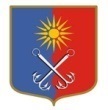 КИРОВСКИЙ МУНИЦИПАЛЬНЫЙ РАЙОНЛЕНИНГРАДСКОЙ ОБЛАСТИАДМИНИСТРАЦИЯОТРАДНЕНСКОГО ГОРОДСКОГО ПОСЕЛЕНИЯП О С Т А Н О В Л Е Н И Еот «29» мая  2023 года № 315О признании утратившими силу постановлений Администрации МО «Город Отрадное»В соответствии с Федеральным законом от 06.10.2003г. № 131-ФЗ «Об  общих принципах организации местного самоуправления в Российской Федерации», Федеральным законом от 27.07.2010 г. № 210-ФЗ «Об организации предоставления государственных и муниципальных услуг», Порядком разработки и утверждения Административных регламентов предоставления муниципальных услуг, распоряжением администрации МО «Город Отрадное» от 21.02.2011 г. № 13 «О Порядке разработки и утверждении Административных регламентов предоставления муниципальных услуг структурными подразделениями администрации, муниципальными учреждениями муниципального образования «Город Отрадное»», администрация МО «Город Отрадное» постановляет:1. Признать утратившим силу постановление администрации МО «Город Отрадное» от 19 июня 2018 года № 320 «Об утверждении административного регламента по предоставлению муниципальной услуги по организации ритуальных услуг администрацией МО «Город Отрадное».2. Признать утратившим силу постановление администрации МО «Город Отрадное» от 02 октября 2018 года № 492 «О внесении изменений в Административный регламент по предоставлению муниципальной услуги по организации ритуальных услуг администрацией МО «Город Отрадное», утвержденный постановлением администрации МО «Город Отрадное» от 19 июня 2018 года № 320».3. Признать утратившим силу постановление администрации МО «Город Отрадное» от 30 ноября 2018 года № 627 «О внесении изменений в Административный регламент по предоставлению муниципальной услуги по организации ритуальных услуг администрацией МО «Город Отрадное», утвержденный постановлением администрации МО «Город Отрадное» от 19 июня 2018 года № 320».4. Признать утратившим силу постановление администрации МО «Город Отрадное» от 22 ноября 2022 года № 659 «О внесении изменений в Административный регламент по предоставлению муниципальной услуги по организации ритуальных услуг администрацией МО «Город Отрадное», утвержденный постановлением администрации МО «Город Отрадное» от 19 июня 2018 года № 320».5. Настоящее постановление подлежит официальному опубликованию в сетевом издании «Отрадное вчера, сегодня, завтра» и размещению в информационной сети «Интернет» на официальном сайте МО «Город Отрадное» www.otradnoe-na-nеve.ru.6. Постановление вступает в силу со дня его официального опубликования.7.  Контроль за исполнением настоящего постановления оставляю за собой.Исполняющий обязанностиглавы администрации     			                                      А.С. МорозовРазослано:  дело-2, УМИАГ-1, ФЭУ-1,  прокуратура-1, www.otradnoe-na-neve.ru, СМИЗаместитель главы администрациипо общим вопросам						                             А.А. ЕмельяноваНачальник финансово-экономическогоуправления                                                                                                            Т.В. КосицкаяНачальник управления по правовому икадровому обеспечению								А.В. ЧенчикВедущий специалист отдела делопроизводства							                     Е.М. Якубенок        Ведущий специалист отдела поорганизационным вопросам                                                                                 Ю.С. Беляева